Name of Journal: World Journal of Clinical CasesManuscript NO: 69821Manuscript Type: SYSTEMATIC REVIEWSWhat are the self-management experiences of the elderly with diabetes? A systematic review of qualitative researchLi TJ et al. Self-management experiences of the elderly with diabetesTing-Jun Li, Jie Zhou, Juan-Juan Ma, Hui-Yan Luo, Xiao-Mei YeTing-Jun Li, Department of Nursing, The Second People's Hospital of Futian District Shenzhen, Shenzhen 518049, Guangdong Province, ChinaJie Zhou, Juan-Juan Ma, Department of Nursing, Shenzhen Shekou People’s Hospital, Shenzhen 518067, Guangdong Province, ChinaHui-Yan Luo, Department of Traditional Chinese Medicine, Shenzhen People's Hospital, Shenzhen 518000, Guangdong Province, ChinaXiao-Mei Ye, Intensive Care Unit, The Second Affiliated Hospital of Guangzhou Medical University, Guangzhou 510220, Guangdong Province, ChinaAuthor contributions: Li TJ was responsible for the overall design of the study, conducted the literature search and data collection; Ma JJ extracted the data, undertook the quality assessment, and drafted the manuscript; Ye XM and Zhou J screened the titles/abstracts and full text of studies; Luo HY wrote the first draft; all authors read and approved the final manuscript.Corresponding author: Juan-Juan Ma, MSc, Nurse, Department of Nursing, Shenzhen Shekou People’s Hospital, No. 36 Industrial 7th Road, Nanshan District, Shenzhen 518067, Guangdong Province, China. 812406100@qq.comReceived: August 10, 2021Revised: October 21, 2021Accepted: December 28, 2021Published online: February 6, 2022AbstractBACKGROUNDThe number of elderly individuals with diabetes is dramatically increasing. Diabetes is a long-term condition and a noncommunicable disease and requires intensive daily self-management. Understanding of self-management from the patients’ perspectives is important to nurses, healthcare providers, and researchers and benefits people by improving their self-management skills.AIMTo examine and synthesize qualitative studies that explore the experiences of elderly people in self-managing diabetes.METHODSElectronic databases were searched, including MEDLINE, CINAH, PsycINFO, PubMed, CNKI, and WANFADATA. Relevant research was identified by manually searching reference lists and gray literature. Only English and Chinese publications were included. The Critical Appraisal Skills Program was used to assess the quality of the research. The Confidence in the Evidence from Reviews of Qualitative research approach was used to assess the confidence of the findings.RESULTSA total of 10 qualitative studies were included, and content analysis was performed. Five themes were identified: The need for knowledge about diabetes care, support systems, functional decline, attitudes toward diabetes, and healthy lifestyle challenges.CONCLUSIONThis present review provides a deep and broad understanding of the experiences in the self-management of diabetes and can be valuable to nursing practice and provide recommendations for future research.Key Words: The elderly; Self-management; Diabetes; Experience; Systematic review©The Author(s) 2022. Published by Baishideng Publishing Group Inc. All rights reserved. Citation: Li TJ, Zhou J, Ma JJ, Luo HY, Ye XM. What are the self-management experiences of the elderly with diabetes? A systematic review of qualitative research. World J Clin Cases 2022; 10(4): 1226-1241URL: https://www.wjgnet.com/2307-8960/full/v10/i4/1226.htmDOI: https://dx.doi.org/10.12998/wjcc.v10.i4.1226Core Tip: In the establishment of strategies that enable the elderly to self-manage diabetes, the particularities of this group need to be addressed. The self-management experiences of the elderly refer to information, social support, physical, attitude, and lifestyle dimensions. To identify the facilitators and barriers of self-management, nurses, healthcare providers, and researchers can develop self-management and education programs for this population.INTRODUCTIONDiabetes is a common and long-term disease. The International Diabetes Federation[1] reported that 463 million people have diabetes worldwide. Diabetes is a serious threat to global and individual health. People with diabetes are at risk of developing many serious and life-threatening complications, which can reduce their quality of life, increase the need for medical care, and exacerbate the stress on families[1]. Owing to improvements in medicine, technologies, and healthcare delivery in recent years, the human life span has been extended dramatically[2] and the number of older adults is significantly increasing around the world. By 2050, the number of people who are 60 or older are expected to reach 2 billion[2]. Global aging has imposed a great burden to healthcare[3].Aging is an important driver of diabetes prevalence because of increased life expectancy and progressively urban lifestyles, making type 2 diabetes a disease associated with old age[4-6]. Diabetes has no known cure and is considered one of this century’s most serious health challenges[7]. Diabetes can cause short- and long-term complications, such as diabetic ketoacidosis, hypoglycemia, cardiovascular diseases, retinopathy, nephropathy, vascular nephropathy, foot complications, and diabetes-related complications of pregnancy[1], placing a heavy burden on social and health services and economies[8]. Owing to the aging process, the situation of complications in elderly people with diabetes can be complex. The American Diabetes Association[9] reported that elderly people with diabetes present higher rates of functional disability, premature death, coexisting illness, accelerated muscle loss, coronary heart disease, stroke, and hypertension than people without diabetes. A study showed that diabetes complications can be more complex to affect elderly individuals than other age groups, with increased functional disability and premature mortality[10]. To delay or prevent the development of diabetes-related complications, effective diabetes self-management and improvements in socio-psychological functions are needed[11], including medical care and personal care behaviors, such as healthy diet, suitable physical activity, self-monitoring of blood glucose levels, engagement with prescribed medication regimens, and self-foot checks[12]. Sub-optimal diabetes self-management can lead to long-term and detrimental multi-system complications such as vascular disorders and neuropathies, disabilities, diabetes-related distress, depression, and mortality[9]. Therefore, self-management and structured education is essential to patients with diabetes. Meanwhile, self-management is considered a greater challenge for elderly people with diabetes, and providing high-quality care to an increasing number of elderly people with diabetes is a significant challenge for health professionals[13]. Previous studies showed that self-efficacy, knowledge, social support, self-regulation, and outcome expectations can affect self-management in elderly people with diabetes[5,14], who are more likely to be affected by geriatric syndromes such as polypharmacy, falls, cognitive impairment, depression, and incontinence, than those without diabetes. This situation further complicates care of elderly people with diabetes[9]. Therefore, self-management can be an essential and challenging issue for elderly individuals with diabetes.Elderly people with diabetes need special care[15] because they are more likely than younger people to have comorbid chronic conditions that are difficult to manage[16]. A large number of studies have been conducted on the self-management of diabetes, but few focused on the elderly individuals with diabetes. Understanding the experiences regarding the self-management of diabetes is essential. The purpose of the review is to explain the experiences of self-management among the elderly people with diabetes on the basis of current findings. MATERIALS AND METHODSThis systematic review was registered in PROSPERO (Regd. No. CRD42020135516). The enhancing transparency in reporting the synthesis of qualitative research guidelines (ENTREQ) were used in guiding the current systematic review[17]. The Critical Appraisal Skills Program (CASP) was used in appraising the quality of the included publications[18]. The Confidence in the Evidence from Reviews of Qualitative research (CERQual) approach was used in assessing the confidence of the findings in this review[19]. It is a structured approach to appraisal that requires reviewer judgment and interpretation throughout the approach and was developed by the Cochrane Methods Group. CERQual consists of four components: Methodological limitations, relevance, coherence, and adequacy of the data. For each finding, the confidence was evaluated as high, moderate, low, or very low. The CASP was used in assessing the methodological limitations.Search strategiesThe main citation search involved several key health-related databases: MEDLINE, CINAH, PsycINFO, PubMed, CNKI, and WANFADATA. All of the databases were accessed on September 20, 2021. We included keyword and subject heading searches. Four search strings were included in the current interview: (Aged OR The elderly OR Geriatric OR Older adult OR Old age OR Senior OR Elderly) AND (Diabetes OR Diabetic) AND (Self-management OR Self-care OR Self-monitoring OR Self-regulation) AND (Qualitative research OR Qualitative study OR Focus group OR Field study OR Grounded theory OR Narrative OR Hermeneutic OR Phenomenological research OR Experience OR Interview). Reference chaining and hand searching for relevant empirical articles were conducted when electronic searches were completed. We searched for gray literature from Google, Google Scholar Electronic These Online Services, INVOLVE, Index to Theses, conference proceedings, and government sites. Owing to language restriction, only English and Chinese publications were included.Inclusion criteriaAll qualitative papers about the experiences and needs of elderly people with diabetes and their perspectives and attitudes toward self-management of diabetes were included. No limitation in the type of qualitative research was placed. The participants had been diagnosed with diabetes, and the focus was on self-management or self-care in individuals aged over 60.Exclusion criteriaThe following papers were excluded: papers that were not qualitative methodologies, primary empirical papers that had not focused on the experience, perception, perspective and attitudes toward self-management of older people with diabetes, papers with secondary evidence (any type of review), papers where the participants do not have diabetes and finally papers not focusing on self-management or self-care in individuals aged over 60. Study selectionThe potential literature then underwent a two-stage screening. First, we screened the titles and abstracts of all the relevant articles. We discussed the results to resolve any disagreement. If disagreements persisted, the publications were included in the full-text review.Second, the full texts of all the articles selected from the first stage were reviewed by two independent reviewers. Any discrepancy was discussed, and discrepancies that were not resolved by the two reviewers were resolved by a third reviewer. The selection process was summarized with the PRISMA flow chart below[20] (Figure 1).RESULTSA total of 10 qualitative studies met the inclusion criteria and were included in the current systematic review. Five were conducted in the United States, one each in China, Brazil, Korea, Singapore, and Australia. Nine of them were published in English, and one in Chinese. The included publications differed in stated focus and aims, but all of them investigated the experiences of elderly people with diabetes with regard to self-management. A total of 170 participants were included. The number of participants for each study ranged from 10 to 31. The target population in each included publication was the elderly, and the age range was 60–85 years. All the participants had been diagnosed with diabetes. For data collection, four studies used focus group interview, four used individual interviews, one used sociopoetics, and one used both focus group and individual interviews. A range of qualitative methods were used, including thematic analysis (n = 5), descriptive methods (n = 1), phenomenology analysis (n = 2), interpretive methods (n = 1), and content-based analysis (n = 1). A summary of the included studies is provided in Table 1.Quality appraisalIn this systematic review, CASP was used in appraising the quality of the included publications. However, CASP cannot be used in scoring the studies. According to previous research[21], a scoring system was designed. When an answer for a certain item was YES, a score of 1 was given. When the answer was CAN’T TELL, a score of 0.5 was given. When the answer was NO, a score of 0 was given in Table 2.Many methods are used in managing studies in a systematic review. Some articles may be excluded according to the quality of the research[21-23], or all studies may be included[24,25]. All included publications can be used, and the contributions of the final findings to the review are weighted[26]. In the present review, all papers were used in synthesizing the final findings and further assessing the impact of research quality.Data extraction and synthesisIn the current systematic review, thematic analysis techniques were used in synthesizing included data and finding key concepts. The thematic analysis process was previously outlined[25]. Three steps were included.Step 1: Coding the text: We coded the findings from the citations, translated codes and concepts between citations, and put the codes into a code-book line by line.Step 2: Developing descriptive themes: We examined and analyzed the meaning of the codes and reorganized the codes into related categories.Step 3: Generating analytical themes: We examined and compared the categories, found the differences and similarities, and merged similar categories into higher-level constructs and themes.FindingsThe main findings for this systematic review were synthesized according to the following themes: Need for knowledge about diabetes care, support system, functional decline, attitudes toward diabetes, and healthy lifestyle challenges. Eight of the included studies mentioned the need for knowledge. With regard to the interventions, participants stated that the lack of understanding of diabetes self-management remained a major barrier[27]. Some participants had difficulty understanding diabetes care and gaining knowledge about it[28]. Consequently, the participants barely knew how to engage in diabetes self-management[29]. Some participants even unwittingly engaged in high-risk behaviors because of lack of knowledge and because they believed that they should choose their diabetes regimen without advice from healthcare professionals[30]. However, one study[31] reported that some participants received benefits when they understood the information; they were motivated to continue their self-management behaviors when they knew the benefits of self-management. They sought information initiatives[32] and were happier to learn more about diabetes care[33]. This theme shows high confidence according to the CERQual assessment and details are presented in Table 3 below.Support systemTwo sub-themes were related to support system: Support from the healthcare system and support from social care. Three studies mentioned support from healthcare[28,29,32]. Owing to limited healthcare conditions, participants faced difficulties when accessing healthcare resources, especially in rural areas[24,25,28]. An effective physician–patient relationship was emphasized. The participants were more willing to follow treatment recommendations when they had good relationships with healthcare providers[28].Social support associated with diabetes includes diabetes group consultation, peer support, family and friends’ support, and social groups[34]. Support from family was emphasized in the included studies[29,31,32,35]. Support from family is essential to elderly people with diabetes given that they suffer from memory loss and decreased physical activities. It is also a major facilitator of self-management for elderly people, especially when their family members participate in the self-management activities together with them, or help remind them about activities. For example, family members can provide reminders about eating a healthy diet, engaging in physical activity, and taking prescribed medications and also provide financial and emotional support; thus, the participants appreciated support from their families[31,32]. Another study mentioned that some participants felt helpless without the help of their families[29]. The study also mentioned that the elderly with diabetes require additional assistance in daily life, particularly in cooking, transportation, cleaning, and finances, because of their decline in physical health[29,32,36]. This theme shows moderate confidence according to the CERQual assessment and details are presented in Table 3 below.Functional declineSeven of ten papers mentioned functional decline[27,30-33,36,37], discussing aging-related symptoms, memory loss, joint pain, deterioration of vision, peripheral nerve damage, and weakness, which made self-management challenging for the participants. Owing to memory loss, the participants sometimes forgot to take their prescribed medicines, or were unable to remember whether or not they had taken their prescribed medicines. Some of the participants forgot to take their medicines when they were outdoors, and some forgot to take their medicines altogether. In some instance, they forgot to check their blood glucose levels[32].Regular exercise is important to people with diabetes; however, owing to frailty, pain, physical limitations, and less self-discipline, participants lack exercise[27,31-33,36]. Moreover, trying to maintain physical activity can increase depressive symptoms because of the pain and difficulty associated with their declining health conditions[33]. Only one study indicated that the included participants were willing to participate in an exercise program[37]. This theme shows moderate confidence according to the CERQual assessment and details are presented in Table 3 below. Attitudes toward diabetesSix studies mentioned attitudes toward diabetes[27,30,31,35-37]. Some participants tried to stay happy, optimistic, and peaceful with diabetes. Positive emotions can benefit diabetes self-management[27,35,37]. However, some participants experienced somber thoughts, anxiety, and helplessness, which led to loss of hope and motivation. They knew the risk of diabetes-related complications caused by sub-optimally controlled diabetes. However, they lost control of their lives and their willingness to accept consequences[27,30]. This theme shows low confidence according to the CERQual assessment and details are presented in Table 3 below.Healthy lifestyle challengesAll of the included studies mentioned healthy lifestyle challenges[27-37]. Some of the participants faced difficulties in making lifestyle changes in their daily lives. In particular, diet and weight control were emphasized. In eight studies, participants indicated that they experienced difficulties in following healthy eating patterns[27,29,31-37]. Their discipline was not high enough to restrict the amount of food they ate[32]. Dietary control is influenced by food cultures[36,37], but some traditional foods are not healthy choices as they contain high levels of saturated fats, sodium, carbohydrates, and sugars. Three of the included studies mentioned weight issues[31,32,35]. Participants faced difficulties in managing their weight issues, and some indicated that quality of life is important to lifestyle changes[28,30,37]. The participants preferred to maintain traditions, peace, and independence in their lives[28]. This theme shows high confidence according to the CERQual assessment and details are presented in Table 3 below. DISCUSSIONTen studies were included in the present review. Five themes related to the experience of self-management of elderly people with diabetes emerged.First, the need for knowledge about diabetes was a common issue among the elderly with diabetes. Knowledge about diabetes has been considered one of the key determinants of engagement in diabetes self-management practices. Patients who have more knowledge about diabetes are more likely to comprehend their illness, and they are more willing to exhibit self-management behaviors, such as exercise, eating a healthy diet, and testing their blood glucose levels[38]. Another study mentioned that knowledge about diabetes affects the self-management practices of people living with diabetes[39]. The researchers emphasized the importance of diabetes knowledge in self-management practices. They found that patients with more knowledge about diabetes were more likely to control their glucose levels and were less likely to smoke. Researchers speculated that knowledge may be necessary before action is taken[40].Elderly people with diabetes were more likely to experience cognitive impairment and memory decline when they have suboptimal understanding of diabetes self-management[41,42]. Elderly people with diabetes have difficulty in understanding information from reading resources, formal diabetes self-management education, or other resources; this issue often causes confusion and creates overwhelming feelings and frustration[43,44]. Providing ongoing self-management support to people with diabetes, particularly appropriate support for the elderly, is crucial[45,46].Second, the support system was considered important. The participants indicated that support from the healthcare system and social care can influence their diabetes self-management. The participants preferred obtaining support from the healthcare system. A person-centered care team with trust-based relationships, shared decision making, and good healthcare provider–patient communication can improve treatment engagement and patient’s satisfaction and ultimately lead to good overall outcome[9,46]. For people with diabetes, healthcare professionals and unpaid informal supporters, such as friends and families, play an essential role in supporting diabetes self-management[47].Social support can be important to many elderly individuals. For people with diabetes, a high level of social support improves glycemic outcomes and clinical outcomes and reduces HBA1c levels[34,48] Social support, which includes diabetes group consultations, peer support, family and friends’ support, and social groups, is associated with improved self-care behaviors and knowledge among people with diabetes[34].Support from family members is a major facilitator of diabetes self-management[49,50]. However, negative forms of communication from family members, particularly nagging, criticizing, and arguing, are associated with worsening glycemic control and low engagement with diabetes self-management[51,52]. Involving family members in diabetes care can be harmful[53,54]. Family members may undermine or sabotage patients’ self-care efforts by questioning the need for medication or by providing unhealthy foods[54]. Therefore, positive support from family is particularly important to self-management of elderly people with diabetes.Third, the experience of functional decline was mentioned. All the participants were older than 60, which could lead to the physical influence on their diabetes self-management. Compared with young people with diabetes, old patients are at a higher risk of developing physical or cognitive dysfunction or multimorbidity[55]. Furthermore, old patients can face more challenges beyond traditional diabetes-related issues that overlap with the aging process because of age-related diseases. The elderly can experience cognitive dysfunction, which incorporates many domains, such as learning, memory, mental flexibility, executive function, and attention[56]. These behaviors are important when patients are required to do complex tasks, such as recognizing and treating hypoglycemia appropriately, predicting the impact of physical activity on blood glucose levels, and even matching their insulin level with the carbohydrate content of food[56].Fourth, attitudes toward diabetes are important. Healthcare professionals have to recognize that long-term behaviors are difficult to change or adjust; therefore, healthcare professionals need to understand the factors that are associated with diabetes self-management behaviors[40]. Understanding patients’ attitudes toward their problems requires knowledge about their attitudes that influence reactive behaviors[57].For people with diabetes, attitudes can play an important role in their emotional responses and affect their efforts in the self-management of diabetes in daily life[40]. People with positive attitudes toward the self-management of diabetes are more likely to adjust their management behaviors and achieve a high level of healthcare; by contrast, people with negative attitudes can inhibit self-management behaviors[57,58]. For instance, attitudes significantly affect dietary choices, and people with a high level of positive attitude show increasing level of self-management in terms of healthy eating. Positive attitudes also influence the frequency of blood glucose testing[40]. Therefore, creating a high level of positivity to self-manage diabetes is essential because it can lead to effective diabetes self-management and improve quality of life.Fifth, healthy lifestyle challenges were mentioned. Diabetes has no cure, and it must be controlled with medications and a healthy lifestyle[59]. Healthy lifestyle behaviors include a healthy diet, physical activity, and weight control[60,61]. For people with all types of diabetes and of all ages, achieving an active, healthy lifestyle is an important part of diabetes management[62]. However, changing well-established habits may be difficult for some people with diabetes[63]. Elderly people may have much more difficulty in changing their established lifestyles[64].Elderly people with diabetes need to have access to appropriate nutrition and physical activity engagement opportunities[65,66]. Appropriate nutrition behaviors are considered effective approaches for glycemic control[67]. An appropriate diet includes reducing energy intake, increasing fiber intake, lowering carbohydrate intake, eating regular meals, and reducing alcohol consumption[59]. For elderly people with diabetes, nutrition has been highlighted[68]. Muscle mass reduces with age, so elderly people often have reduced energy needs; however, micronutrient and protein needs remain the same, thereby increasing the risk of malnutrition[5]. Therefore, people with diabetes should take a food-based and individualized dietary approach[68].Diabetes and increasing age are important independent predictors of loss of independence and disability[69-71]. As age increases, physical activity levels can decline, and such decline increases the risk of ill health, decreases physical function, and increases the risk of falls[72]. However, physical activity is a key strategy for preventing and managing diabetes[2]. Weight loss is important to people with diabetes and can reduce the risk of macro- and microvascular complications and remittent hyperglycemia[73,74].LimitationsThe current review has some limitations. First, it only included studies published in English and Chinese, and thus some relevant articles written in other languages might have been overlooked. Second, the first-hand patient experience was not examined. The authors of qualitative studies may have reported themes they deemed pivotal. Third, the included studies were limited to six countries and few ethnicities, and thus the generalizability of the findings to other countries or cultures is limited.CONCLUSIONThe present systematic review aims to improve our understanding of the experiences of elderly people with diabetes with regard to self-management. Nurses are in a prime position to provide support to the elderly with diabetes who are self-managing. The current review found that patients lack knowledge about diabetes. Ongoing support involving the assessment of the knowledge and understanding of diabetes self-management is necessary. We suggest that nurses assess patients’ knowledge and provide diabetes education. Furthermore, the elderly have difficulty in changing well-established habits; therefore, nurses should assess their lifestyles and help them maintain a healthy lifestyle. Considering the unique challenges that may be encountered by elderly individuals, particularly age-related physical changes, cognitive impairment, memory loss, and functional decline is important, and strategies for diabetes self-management improvement should address individual and organizational levels, especially for the elderly with well-established habits. Patients’ attitudes, support from the healthcare system, and social care can have a negative or positive influence on diabetes self-management. Innovative approaches for enabling patients to maintain independence while conducting effective self-management and receiving additional support from the healthcare system, family, and social care with diabetes regimens may be necessary. Nurses, healthcare providers, and researchers should consider adopting interventions when designing diabetes intervention programs for the elderly with diabetes on the basis of the following dimensions: Information, healthcare and social support, physical well-being, attitude, and lifestyle.ARTICLE HIGHLIGHTSResearch backgroundAging is an important driver of diabetes prevalence worldwide, and the number of elderly individuals with diabetes may reach over 252.8 million by 2035. Compared with other groups, the elderly presents the highest rate of diabetes-related complications. Hence, synthesizing qualitative evidence about experiences in self-management is critical to strategies for elderly individuals with diabetes.Research motivationUnderstanding the experiences, expectations, needs, and barriers associated with the self-management of diabetes is essential to the planning and implementation of effective interventions. Compared with young people, elderly people are more likely to develop complications, which are complex and difficult to manage. Many studies on the self-management of diabetes have been conducted, but few focused on the elderly. This review addressed this gap, aiming to examine the self-management experiences of elderly people with diabetes.Research objectivesThe current review aimed to (1) Explore the self-management experiences of elderly individuals with diabetes; (2) Provide recommendations for future nursing practice; and (3) Provide recommendations for future research.Research methodsThe framework of population, context, and outcome was used in developing the review question. We performed a comprehensive and systematic electronic literature search, using search terms relevant to the self-management experiences of elderly individuals with diabetes. The inclusion and exclusion criteria were based on population, context, outcome, design, and language. Ten studies were included after selection by two independent reviewers. Finally, thematic analysis techniques were used in synthesizing the included studies’ data, and key concepts were identified from the included research.Research resultsFive common themes emerged: The need for knowledge about diabetes care, support systems, functional decline, attitudes toward diabetes, and healthy lifestyle challenges.Research conclusionsThe current review recommends that healthcare professionals should improve self-management intervention programs for elderly individuals with diabetes and provide person-centered care considering the following dimensions: Information, social support, physical condition, attitude, and lifestyle.Research perspectivesThe current review focuses on the experiences of the elderly. Further qualitative studies are needed to explore the experiences of families and healthcare providers given that they are essential to the elderly’s self-management practice. This review highlights the need for high-quality research including different culture settings and ethnic minorities and considering multimorbidity.REFERENCES1 International Diabetes Federation (IDF). IDF Diabetes Atla. [cited 27 August 2021]. Available from: https://diabetesatlas.org/en/2 WHO. WHO Ageing and health. (2018). [cited 21 August 2021]. Available from: https://www.who.int/teams/maternal-newborn-child-adolescent-health-and-ageing/ageing-and-health3 Valencia WM, Botros D, Vera-Nunez M, Dang S. Diabetes Treatment in the Elderly: Incorporating Geriatrics, Technology, and Functional Medicine. Curr Diab Rep 2018; 18: 95 [PMID: 30187176 DOI: 10.1007/s11892-018-1052-y]4 Abdelhafiz AH, Sinclair AJ. Diabetes in the elderly. Medicine 2019; 47: 119-122 [DOI: 10.1016/j.mpmed.2018.11.007]5 Kirkman MS, Briscoe VJ, Clark N, Florez H, Haas LB, Halter JB, Huang ES, Korytkowski MT, Munshi MN, Odegard PS, Pratley RE, Swift CS. Diabetes in older adults. Diabetes Care 2012; 35: 2650-2664 [PMID: 23100048 DOI: 10.2337/dc12-1801]6 Strain WD, Hope SV, Green A, Kar P, Valabhji J, Sinclair AJ. Type 2 diabetes mellitus in older people: a brief statement of key principles of modern day management including the assessment of frailty. A national collaborative stakeholder initiative. Diabet Med 2018; 35: 838-845 [PMID: 29633351 DOI: 10.1111/dme.13644]7 Marque ADB, Texeira AKS, Moreira TMM, de Carvalho REFL, de Melo Fialho AV, Chaves EMC. Nursing interventions for the prevention of foot ulcers in patients with diabetes: an integrative review. Int Arch Med 20178 American Diabetes Association. 12. Older Adults: Standards of Medical Care in Diabetes-2019. Diabetes Care 2019; 42: S139-S147 [PMID: 30559238 DOI: 10.2337/dc19-S012]9 Lin X, Xu Y, Pan X, Xu J, Ding Y, Sun X, Song X, Ren Y, Shan PF. Global, regional, and national burden and trend of diabetes in 195 countries and territories: an analysis from 1990 to 2025. Sci Rep 2020; 10: 14790 [PMID: 32901098 DOI: 10.1038/s41598-020-71908-9]10 Forbes A, Murrells T, Sinclair AJ. Examining factors associated with excess mortality in older people (age ≥ 70 years) with diabetes - a 10-year cohort study of older people with and without diabetes. Diabet Med 2017; 34: 387-395 [PMID: 27087619 DOI: 10.1111/dme.13132]11 Beck J, Greenwood DA, Blanton L, Bollinger ST, Butcher MK, Condon JE, Cypress M, Faulkner P, Fischl AH, Francis T, Kolb LE, Lavin-Tompkins JM, MacLeod J, Maryniuk M, Mensing C, Orzeck EA, Pope DD, Pulizzi JL, Reed AA, Rhinehart AS, Siminerio L, Wang J; 2017 Standards Revision Task Force. 2017 National Standards for Diabetes Self-Management Education and Support. Diabetes Educ 2017; 43: 449-464 [PMID: 28753378 DOI: 10.1177/0145721717722968]12 Boels AM, Rutten G, Zuithoff N, de Wit A, Vos R. Effectiveness of diabetes self-management education via a smartphone application in insulin treated type 2 diabetes patients - design of a randomised controlled trial ('TRIGGER study'). BMC Endocr Disord 2018; 18: 74 [PMID: 30348142 DOI: 10.1186/s12902-018-0304-9]13 Borhaninejad V, Shati M, Bhalla D, Iranpour A, Fadayevatan R. A Population-Based Survey to Determine Association of Perceived Social Support and Self-Efficacy With Self-Care Among Elderly With Diabetes Mellitus (Kerman City, Iran). Int J Aging Hum Dev 2017; 85: 504-517 [PMID: 28114826 DOI: 10.1177/0091415016689474]14 Sinclair A, Morley JE, Rodriguez-Mañas L, Paolisso G, Bayer T, Zeyfang A, Bourdel-Marchasson I, Vischer U, Woo J, Chapman I, Dunning T, Meneilly G, Rodriguez-Saldana J, Gutierrez Robledo LM, Cukierman-Yaffe T, Gadsby R, Schernthaner G, Lorig K. Diabetes mellitus in older people: position statement on behalf of the International Association of Gerontology and Geriatrics (IAGG), the European Diabetes Working Party for Older People (EDWPOP), and the International Task Force of Experts in Diabetes. J Am Med Dir Assoc 2012; 13: 497-502 [PMID: 22748719 DOI: 10.1016/j.jamda.2012.04.012]15 Pefoyo AJ, Bronskill SE, Gruneir A, Calzavara A, Thavorn K, Petrosyan Y, Maxwell CJ, Bai Y, Wodchis WP. The increasing burden and complexity of multimorbidity. BMC Public Health 2015; 15: 415 [PMID: 25903064 DOI: 10.1186/s12889-015-1733-2]16 Carvalho SL, Ferreira MA, Medeiros JMP, Queiroga ACF, Moreira TR, Negreiros FDDS. Conversation map: an educational strategy in the care of elderly people with diabetes mellitus. Rev Bras Enferm 2018; 71 Suppl 2: 925-929 [PMID: 29791643 DOI: 10.1590/0034-7167-2017-0064]17 Tong A, Flemming K, McInnes E, Oliver S, Craig J. Enhancing transparency in reporting the synthesis of qualitative research: ENTREQ. BMC Med Res Methodol 2012; 12: 181 [PMID: 23185978 DOI: 10.1186/1471-2288-12-181]18 CASP. Critical Appraisal Skills Programme UK. [cited 20 August 2021]. Available from: https://casp-uk.net/casp-tools-checklists/19 Lewin S, Glenton C, Munthe-Kaas H, Carlsen B, Colvin CJ, Gülmezoglu M, Noyes J, Booth A, Garside R, Rashidian A. Using qualitative evidence in decision making for health and social interventions: an approach to assess confidence in findings from qualitative evidence syntheses (GRADE-CERQual). PLoS Med 2015; 12: e1001895 [PMID: 26506244 DOI: 10.1371/journal.pmed.1001895]20 Moher D, Liberati A, Tetzlaff J, Altman DG; PRISMA Group. Preferred reporting items for systematic reviews and meta-analyses: the PRISMA statement. PLoS Med 2009; 6: e1000097 [PMID: 19621072 DOI: 10.1371/journal.pmed.1000097]21 Butler A, Hall H, Copnell B. A Guide to Writing a Qualitative Systematic Review Protocol to Enhance Evidence-Based Practice in Nursing and Health Care. Worldviews Evid Based Nurs 2016; 13: 241-249 [PMID: 26790142 DOI: 10.1111/wvn.12134]22 Abad-Corpa E, Gonzalez-Gil T, Martínez-Hernández A, Barderas-Manchado AM, De la Cuesta-Benjumea C, Monistrol-Ruano O, Mahtani-Chugani V; RETICEF-evidencia Group. Caring to achieve the maximum independence possible: a synthesis of qualitative evidence on older adults' adaptation to dependency. J Clin Nurs 2012; 21: 3153-3169 [PMID: 23083390 DOI: 10.1111/j.1365-2702.2012.04207.x]23 Lang H, France E, Williams B, Humphris G, Wells M. The psychological experience of living with head and neck cancer: a systematic review and meta-synthesis. Psychooncology 2013; 22: 2648-2663 [PMID: 23840037 DOI: 10.1002/pon.3343]24 Davies N, Maio L, Rait G, Iliffe S. Quality end-of-life care for dementia: What have family carers told us so far? A narrative synthesis. Palliat Med 2014; 28: 919-930 [PMID: 24625567 DOI: 10.1177/0269216314526766]25 Thomas J, Harden A. Methods for the thematic synthesis of qualitative research in systematic reviews. BMC Med Res Methodol 2008; 8: 45 [PMID: 18616818 DOI: 10.1186/1471-2288-8-45]26 Toye F, Seers K, Allcock N, Briggs M, Carr E, Andrews J, Barker K. 'Trying to pin down jelly' - exploring intuitive processes in quality assessment for meta-ethnography. BMC Med Res Methodol 2013; 13: 46 [PMID: 23517438 DOI: 10.1186/1471-2288-13-46]27 Li J, Drury V, Taylor B. 'Diabetes is nothing': the experience of older Singaporean women living and coping with type 2 diabetes. Contemp Nurse 2013; 45: 188-196 [PMID: 24299247 DOI: 10.5172/conu.2013.45.2.188]28 Beverly EA, Wray LA, LaCoe CL, Gabbay RA. Listening to Older Adults' Values and Preferences for Type 2 Diabetes Care: A Qualitative Study. Diabetes Spectr 2014; 27: 44-49 [PMID: 26246755 DOI: 10.2337/diaspect.27.1.44]29 Tang JH, Hu Xin, Qi Y. Qualitive Research on Self-Managemen Tablity of Rural Elderly of Diabetes. J Jinggangshan University (Natural Science) 2015; 36: 88-9130 George SR, Thomas SP. Lived experience of diabetes among older, rural people. J Adv Nurs 2010; 66: 1092-1100 [PMID: 20337800 DOI: 10.1111/j.1365-2648.2010.05278.x]31 Song M, Lee M, Shim B. Barriers to and facilitators of self-management adherence in Korean older adults with type 2 diabetes. Int J Older People Nurs 2010; 5: 211-218 [PMID: 20925703 DOI: 10.1111/j.1748-3743.2009.00189.x]32 Joo JY, Lee H. Barriers to and facilitators of diabetes self-management with elderly Korean-American immigrants. Int Nurs Rev 2016; 63: 277-284 [PMID: 26970224 DOI: 10.1111/inr.12260]33 Carolan-Olah M, Cassar A. The Experiences of Older Italian Migrants With Type 2 Diabetes: A Qualitative Study. J Transcult Nurs 2018; 29: 172-179 [PMID: 28826377 DOI: 10.1177/1043659617696974]34 Strom JL, Egede LE. The impact of social support on outcomes in adult patients with type 2 diabetes: a systematic review. Curr Diab Rep 2012; 12: 769-781 [PMID: 22949135 DOI: 10.1007/s11892-012-0317-0]35 Pamungkas RA, Chamroonsawasdi K, Vatanasomboon P. A Systematic Review: Family Support Integrated with Diabetes Self-Management among Uncontrolled Type II Diabetes Mellitus Patients. Behav Sci (Basel) 2017; 7 [PMID: 28914815 DOI: 10.3390/bs7030062]36 Bustillos BD, Sharkey JR. "I Try to Keep That Sugar Down." Experiences of Homebound Older Adults With Type 2 Diabetes: Barriers to Self-Management. J Nutr Gerontol Geriatr 2020; 39: 69-87 [PMID: 31760876 DOI: 10.1080/21551197.2019.1695037]37 Washington G, Wang-Letzkus MF. Self-care practices, health beliefs, and attitudes of older diabetic Chinese Americans. J Health Hum Serv Adm 2009; 32: 305-323 [PMID: 20099582]38 Kugbey N, Oppong Asante K, Adulai K. Illness perception, diabetes knowledge and self-care practices among type-2 diabetes patients: a cross-sectional study. BMC Res Notes 2017; 10: 381 [PMID: 28797280 DOI: 10.1186/s13104-017-2707-5]39 van der Heide I, Uiters E, Rademakers J, Struijs JN, Schuit AJ, Baan CA. Associations among health literacy, diabetes knowledge, and self-management behavior in adults with diabetes: results of a dutch cross-sectional study. J Health Commun 2014; 19 Suppl 2: 115-131 [PMID: 25315588 DOI: 10.1080/10810730.2014.936989]40 Kueh YC, Morris T, Borkoles E, Shee H. Modelling of diabetes knowledge, attitudes, self-management, and quality of life: a cross-sectional study with an Australian sample. Health Qual Life Outcomes 2015; 13: 129 [PMID: 26286395 DOI: 10.1186/s12955-015-0303-8]41 Wilson RS, Yu L, James BD, Bennett DA, Boyle PA. Association of financial and health literacy with cognitive health in old age. Neuropsychol Dev Cogn B Aging Neuropsychol Cogn 2017; 24: 186-197 [PMID: 27263546 DOI: 10.1080/13825585.2016.1178210]42 Lipnicki DM, Crawford JD, Dutta R, Thalamuthu A, Kochan NA, Andrews G, Lima-Costa MF, Castro-Costa E, Brayne C, Matthews FE, Stephan BC, Lipton RB, Katz MJ, Ritchie K, Scali J, Ancelin ML, Scarmeas N, Yannakoulia M, Dardiotis E, Lam LC, Wong CH, Fung AW, Guaita A, Vaccaro R, Davin A, Kim KW, Han JW, Kim TH, Anstey KJ, Cherbuin N, Butterworth P, Scazufca M, Kumagai S, Chen S, Narazaki K, Ng TP, Gao Q, Reppermund S, Brodaty H, Lobo A, Lopez-Anton R, Santabárbara J, Sachdev PS; Cohort Studies of Memory in an International Consortium (COSMIC). Age-related cognitive decline and associations with sex, education and apolipoprotein E genotype across ethnocultural groups and geographic regions: a collaborative cohort study. PLoS Med 2017; 14: e1002261 [PMID: 28323832 DOI: 10.1371/journal.pmed.1002261]43 Aponte J, Nokes KM. Electronic health literacy of older Hispanics with diabetes. Health Promot Int 2017; 32: 482-489 [PMID: 26681770 DOI: 10.1093/heapro/dav112]44 Laursen DH, Frølich A, Christensen U. Patients' perception of disease and experience with type 2 diabetes patient education in Denmark. Scand J Caring Sci 2017; 31: 1039-1047 [PMID: 28497852 DOI: 10.1111/scs.12429]45 Powers MA, Bardsley J, Cypress M, Duker P, Funnell MM, Fischl AH, Maryniuk MD, Siminerio L, Vivian E. Diabetes Self-management Education and Support in Type 2 Diabetes. Diabetes Educ 2017; 43: 40-53 [PMID: 28118121 DOI: 10.1177/0145721716689694]46 Jutterström L, Hörnsten Å, Sandström H, Stenlund H, Isaksson U. Nurse-led patient-centered self-management support improves HbA1c in patients with type 2 diabetes-A randomized study. Patient Educ Couns 2016; 99: 1821-1829 [PMID: 27372525 DOI: 10.1016/j.pec.2016.06.016]47 Bouldin ED, Trivedi RB, Reiber GE, Rosland AM, Silverman JB, Krieger J, Nelson KM. Associations between having an informal caregiver, social support, and self-care among low-income adults with poorly controlled diabetes. Chronic Illn 2017; 13: 239-250 [PMID: 29119864 DOI: 10.1177/1742395317690032]48 Stopford R, Winkley K, Ismail K. Social support and glycemic control in type 2 diabetes: a systematic review of observational studies. Patient Educ Couns 2013; 93: 549-558 [PMID: 24021417 DOI: 10.1016/j.pec.2013.08.016]49 Cha E, Yang K, Lee J, Min J, Kim KH, Dunbar SB, Jennings BM. Understanding cultural issues in the diabetes self-management behaviors of Korean immigrants. Diabetes Educ 2012; 38: 835-844 [PMID: 23019236 DOI: 10.1177/0145721712460283]50 Islam NS, Zanowiak JM, Wyatt LC, Chun K, Lee L, Kwon SC, Trinh-Shevrin C. A randomized-controlled, pilot intervention on diabetes prevention and healthy lifestyles in the New York City Korean community. J Community Health 2013; 38: 1030-1041 [PMID: 23813322 DOI: 10.1007/s10900-013-9711-z]51 Mayberry LS, Osborn CY. Family involvement is helpful and harmful to patients' self-care and glycemic control. Patient Educ Couns 2014; 97: 418-425 [PMID: 25282327 DOI: 10.1016/j.pec.2014.09.011]52 Mayberry LS, Egede LE, Wagner JA, Osborn CY. Stress, depression and medication nonadherence in diabetes: test of the exacerbating and buffering effects of family support. J Behav Med 2015; 38: 363-371 [PMID: 25420694 DOI: 10.1007/s10865-014-9611-4]53 Stephens MA, Franks MM, Rook KS, Iida M, Hemphill RC, Salem JK. Spouses' attempts to regulate day-to-day dietary adherence among patients with type 2 diabetes. Health Psychol 2013; 32: 1029-1037 [PMID: 23025302 DOI: 10.1037/a0030018]54 Henry SL, Rook KS, Stephens MA, Franks MM. Spousal undermining of older diabetic patients' disease management. J Health Psychol 2013; 18: 1550-1561 [PMID: 23325381 DOI: 10.1177/1359105312465913]55 Valencia WM, Palacio A, Tamariz L, Florez H. Metformin and ageing: improving ageing outcomes beyond glycaemic control. Diabetologia 2017; 60: 1630-1638 [PMID: 28770328 DOI: 10.1007/s00125-017-4349-5]56 Munshi MN. Cognitive Dysfunction in Older Adults With Diabetes: What a Clinician Needs to Know. Diabetes Care 2017; 40: 461-467 [PMID: 28325796 DOI: 10.2337/dc16-1229]57 Abolghasemi R, Sedaghat M. The Patient's Attitude Toward Type 2 Diabetes Mellitus, a Qualitative Study. J Relig Health 2015; 54: 1191-1205 [PMID: 24599712 DOI: 10.1007/s10943-014-9848-9]58 Karimy M, Araban M, Zareban I, Taher M, Abedi A. Determinants of adherence to self-care behavior among women with type 2 diabetes: an explanation based on health belief model. Med J Islam Repub Iran 2016; 30: 368 [PMID: 27493912]59 Park K. Trends in adherence to dietary recommendations among Korean type 2 diabetes mellitus patients. Nutr Res Pract 2015; 9: 658-666 [PMID: 26634056 DOI: 10.4162/nrp.2015.9.6.658]60 Maglalang DD, Yoo GJ, Ursua RA, Villanueva C, Chesla CA, Bender MS. "I don't have to explain, people understand": Acceptability and Cultural Relevance of a Mobile Health Lifestyle Intervention for Filipinos with Type 2 Diabetes. Ethn Dis 2017; 27: 143-154 [PMID: 28439185 DOI: 10.18865/ed.27.2.143]61 Okoro FO, Veri S, Davis V. Culturally Appropriate Peer-Led Behavior Support Program for African Americans With Type 2 Diabetes. Front Public Health 2018; 6: 340 [PMID: 30533408 DOI: 10.3389/fpubh.2018.00340]62 Phillips A, Mehl AA. Diabetes mellitus and the increased risk of foot injuries. J Wound Care 2015; 24: 4-7 [PMID: 26079161 DOI: 10.12968/jowc.2015.24.Sup5b.4]63 Booth AO, Lowis C, Dean M, Hunter SJ, McKinley MC. Diet and physical activity in the self-management of type 2 diabetes: barriers and facilitators identified by patients and health professionals. Prim Health Care Res Dev 2013; 14: 293-306 [PMID: 23739524 DOI: 10.1017/S1463423612000412]64 Young K, Bunn F, Trivedi D, Dickinson A. Nutritional education for community dwelling older people: a systematic review of randomised controlled trials. Int J Nurs Stud 2011; 48: 751-780 [PMID: 21550606 DOI: 10.1016/j.ijnurstu.2011.03.007]65 Sinclair AJ, Abdelhafiz AH, Forbes A, Munshi M. Evidence-based diabetes care for older people with Type 2 diabetes: a critical review. Diabet Med 2019; 36: 399-413 [PMID: 30411402 DOI: 10.1111/dme.13859]66 Ferriolli E, Pessanha FP, Marchesi JC. Diabetes and exercise in the elderly. Med Sport Sci 2014; 60: 122-129 [PMID: 25226807 DOI: 10.1159/000357342]67 Lee LT, Jung SE, Bowen P, Clay OJ, Locher JL, Cherrington AL. Understanding the Dietary Habits of Black Men With Diabetes. J Nurse Pract 2019; 15: 365-369 [PMID: 31700501 DOI: 10.1016/j.nurpra.2018.12.023]68 Diabetes UK. Evidence based nutrition guidelines for the prevention and management of diabetes. (2018). [cited 29 August 2021]. Available from: http://tinyurl.com/y7borql369 Dunbar SB, Reilly CM, Gary R, Higgins MK, Culler S, Butts B, Butler J. Randomized clinical trial of an integrated self-care intervention for persons with heart failure and diabetes: quality of life and physical functioning outcomes. J Card Fail 2015; 21: 719-729 [PMID: 26028261 DOI: 10.1016/j.cardfail.2015.05.012]70 Wong E, Woodward M, Stevenson C, Backholer K, Sarink D, Peeters A. Prevalence of disability in Australian elderly: Impact of trends in obesity and diabetes. Prev Med 2016; 82: 105-110 [PMID: 26586499 DOI: 10.1016/j.ypmed.2015.11.003]71 de Rekeneire N, Volpato S. Physical function and disability in older adults with diabetes. Clin Geriatr Med 2015; 31: 51-65, viii [PMID: 25453301 DOI: 10.1016/j.cger.2014.08.018]72 Matthews A, Jones N, Thomas A, van den Berg P, Foster C. An education programme influencing health professionals to recommend exercise to their type 2 diabetes patients - understanding the processes: a case study from Oxfordshire, UK. BMC Health Serv Res 2017; 17: 130 [PMID: 28187718 DOI: 10.1186/s12913-017-2040-7]73 Lean ME, Leslie WS, Barnes AC, Brosnahan N, Thom G, McCombie L, Peters C, Zhyzhneuskaya S, Al-Mrabeh A, Hollingsworth KG, Rodrigues AM, Rehackova L, Adamson AJ, Sniehotta FF, Mathers JC, Ross HM, McIlvenna Y, Stefanetti R, Trenell M, Welsh P, Kean S, Ford I, McConnachie A, Sattar N, Taylor R. Primary care-led weight management for remission of type 2 diabetes (DiRECT): an open-label, cluster-randomised trial. Lancet 2018; 391: 541-551 [PMID: 29221645 DOI: 10.1016/S0140-6736(17)33102-1]74 Gummesson A, Nyman E, Knutsson M, Karpefors M. Effect of weight reduction on glycated haemoglobin in weight loss trials in patients with type 2 diabetes. Diabetes Obes Metab 2017; 19: 1295-1305 [PMID: 28417575 DOI: 10.1111/dom.12971]FootnotesConflict-of-interest statement: The authors declare that we have no competing interests.PRISMA 2009 Checklist statement: The authors have read the PRISMA 2009 Checklist, and the manuscript was prepared and revised according to the PRISMA 2009 ChecklisOpen-Access: This article is an open-access article that was selected by an in-house editor and fully peer-reviewed by external reviewers. It is distributed in accordance with the Creative Commons Attribution NonCommercial (CC BY-NC 4.0) license, which permits others to distribute, remix, adapt, build upon this work non-commercially, and license their derivative works on different terms, provided the original work is properly cited and the use is non-commercial. See: https://creativecommons.org/Licenses/by-nc/4.0/Provenance and peer review: Unsolicited article; Externally peer reviewed.Peer-review model: Single blindPeer-review started: August 10, 2021First decision: September 5, 2021Article in press: December 28, 2021Specialty type: Medicine, research and experimentalCountry/Territory of origin: ChinaPeer-review report’s scientific quality classificationGrade A (Excellent): 0Grade B (Very good): 0Grade C (Good): CGrade D (Fair): 0Grade E (Poor): 0P-Reviewer: Papadopoulos VP S-Editor: Fan JR L-Editor: Filipodia P-Editor: Fan JRFigure Legends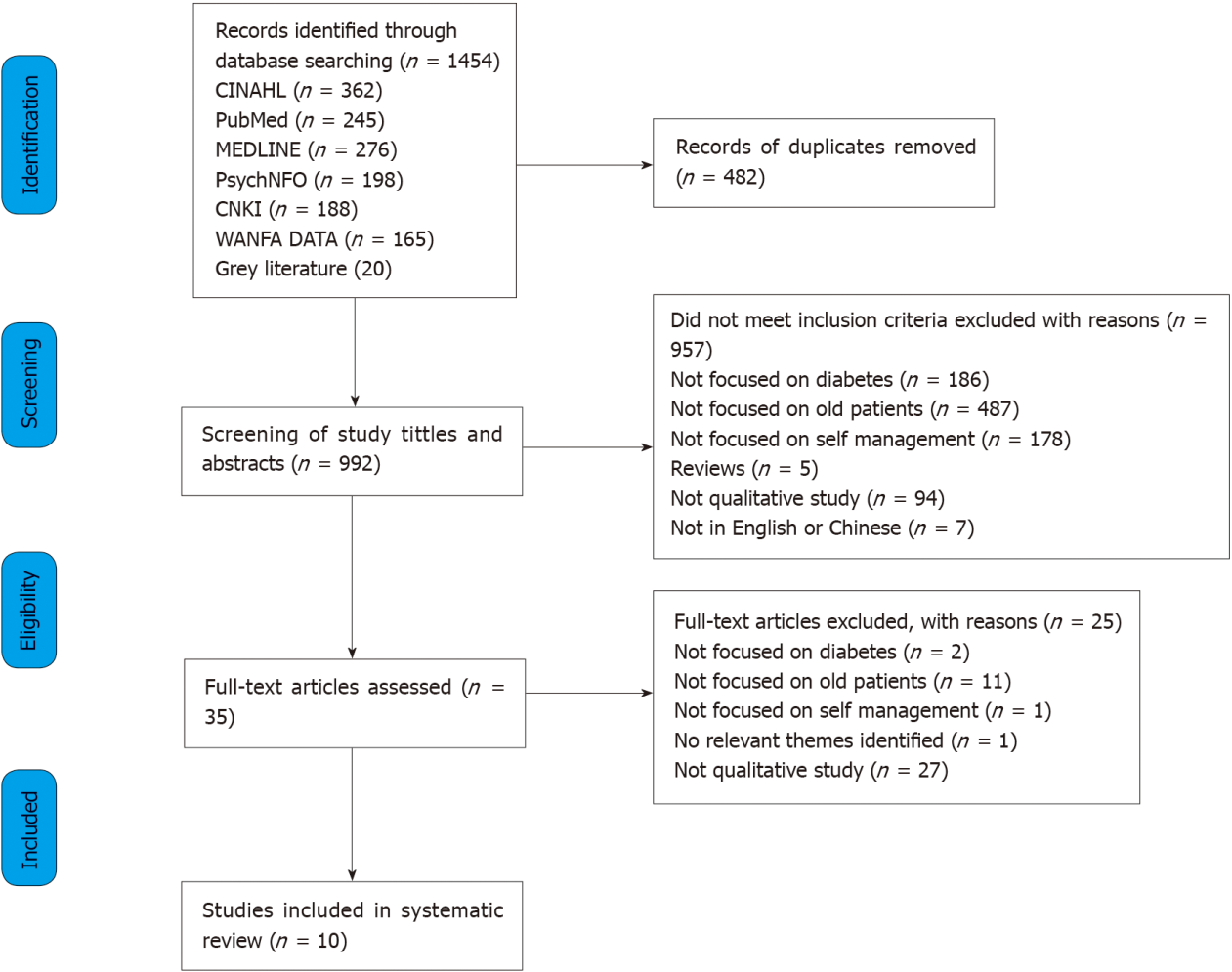 Figure 1 2009 PRISMA flow chart.Table 1 Summary of studies and reported study resultsTable 2 Critical appraisal skills program score and GRADE-confidence in the evidence from reviews of qualitative research relevance ratingsGRADE-confidence in the evidence from reviews of qualitative research relevance component: I: Indirect relevance; P: Partial relevance; R: Relevant; U: Uncertain relevance.Table 3 Confidence in review findings: GRADE-confidence in the evidence from reviews of qualitative research assessmentCERQual: Confidence in the Evidence from Reviews of Qualitative research.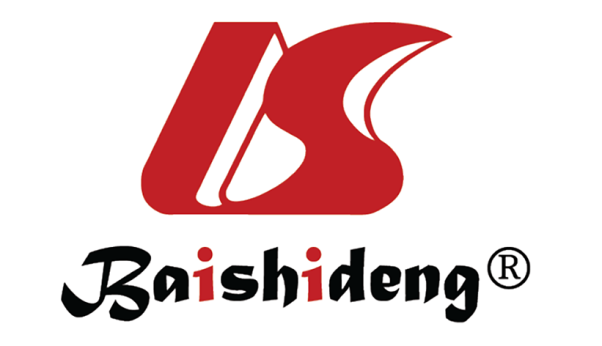 Published by Baishideng Publishing Group Inc7041 Koll Center Parkway, Suite 160, Pleasanton, CA 94566, USATelephone: +1-925-3991568E-mail: bpgoffice@wjgnet.comHelp Desk: https://www.f6publishing.com/helpdeskhttps://www.wjgnet.com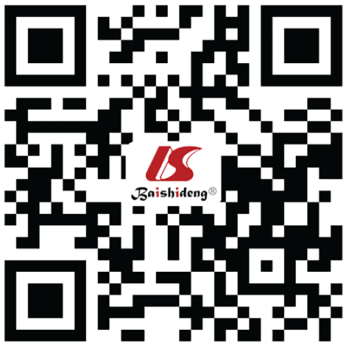 © 2022 Baishideng Publishing Group Inc. All rights reserved.Ref.PurposeMethodStudy population/settingData collectionData analysisMajor findingsPamungkas et al[35], 2017, BrazilIdentify categories of self-care among older adults with diabetes, considering their physical, mental and spiritual dimensionsQualitativen = 13; Aged ≥ 60; With diabetesMethodDifficulties of self-control while living with diabetes Self-care in living with diabetes and raising self-esteem; Optimism and perseverance in diabetes care; Living peacefully with diabetes; The burden of diabetes in life; Self-care always to live longer and better; Understanding the importance of coexistence with the family; Self-care with the body and the mind; Conscious carelessness; Living happily all of the timeJoo and Lee[32], 2016, United StatesExplore barriers to and facilitators of diabetes Self-management among first-generation Korean–American elderly immigrants with type 2 diabetesQualitativen = 18; Aged ≥ 65; 12 males; 11 females; Diagnosed with type 2 diabetes for at least a year(1) Focus group interview; and (2) Individual interviewContent-based analysisHigh cost of type 2 diabetes care; Language issues; Loss of self-control; Memory loss; Limited access to healthcare resources; Time; Seeking information; Family and peer supportSong et al[31], 2010, KoreaIdentify barriers to and facilitators of self-management Adherence in Korean older adults with type 2 diabetes mellitusQualitative n = 24; Aged ≥ 65; 10 males; 14 females; Had been diagnosed with diabetes 12.8 yr beforeFocus group interview Interpretive meth oAging-related physical and psychological changes Restrictions related to specific cultural factors; Lack of self-discipline; Poor understanding of self-management; Knowing the benefits of self-management and having a system to reinforce it; Being the master of oneself by reshaping historical life habits and family supportLi et al[27], 2013, SingaporeDescribe, through qualitative methods, the experiences and ways of coping of older Singaporean Chinese women with type 2 diabetesQualitative n = 10; Aged 60–69; 10 females diagnosed with type 2 diabetesSemi-structured interviewsThematic analysisLiving with diabetes; Coping with diabetes; Caring for selfBustillos and Sharkey[36], 2020, United StatesTo study the experiences and challenges of type 2 diabetesSelf-management among homebound older adults who regularly receive home-delivered meals and servicesQualitativen = 31; Aged ≥ 65; Eight males; 23 females; Diagnosed with type 2 diabetesSemi-structured interviewsThematic analysisPerceived seriousness of diabetes relative to other health problems; Perceived self-management; Perceived barriers to self-management: Physical activity; Perceived barriers to self-management: EconomicBeverly et al[28], 2014, United StatesExplore older adults’ values and preferences regarding type 2 diabetes careQualitativen = 25; Aged ≥ 60; 11 males; 14 females diagnosed with type 2 diabetes by a doctor at least 1 yr before the study Focus groups interview Thematic analysisRespect and responsiveness to individual values and preferences can foster collaboration in physician–patient treatment relationship and help older adults feel confident that their treatment matches the values and preferences they deem importantGeorge and Thomas[30], 2010, United StatesElucidate experiences and perceptions of individuals with diabetes with regard to self-management, as narrated by older people diagnosed with insulin-dependent diabetes living in a rural areaQualitativen = 10; Aged = 65–85; Diagnosed with type 2 diabetes Unstructured interviewsPhenomenology analysisYour body will let you know; I thought I was fine, but I wasn’t; The only way out is to die; You just go onWashington and Wang-Letzkus[37], 2009, United States Identify risk factors related to lifestyle, attitudes, and health beliefs, and the influence to self-care practices of Chinese American immigrants Qualitative n = 13; Aged ≥ 65; Seven males; Six females; Diagnosed with type 2 diabetes at least one year before the studyFocus group interviewThematic analysisPositive perceptions and optimistic attitudes will optimise diabetes self-care outcomesCarolan-Olah and Cassar[33], 2018Experience of living with diabetes and factors that facilitated or inhibited access to diabetes servicesQualitative n = 13; Eight males; Five females; Aged ≥ 60; Diagnosed with type 2 diabetesFocus group interviewThe value of health; The impact of diabetes; Making changes; Managing diabetes; Access to information and servicesTang et al[29], 2015, ChinaTo understand the self-management ability of elderly people with diabetes in the rural areas of Ji’anQualitativen = 13; Aged ≥ 60; 8 males; 5 females; Diagnosed with type 2 diabetesSemi-structured interviews AnalysisLack of related knowledge of diabetes; Unable to change habits; Influence of family social support and health conditionRef.1-Was there a clear statement of the aims of the research?2-Is a qualitative methodology appropriate?3-Was the research design appropriately addresses the aims of the research?4-Was the recruitment strategy appropriate to the aims of the research?5-Were data collected in a way that addresses the research issue?6-Was the relationship between researcher and participants been considered?7-Were ethical issues considered?8-Was the data analysis sufficiently rigorous?9-Was the statement of findings clear?10-How valuable is the research?ScoreRelevancePamungkas et al[35], 2017YesYesYesCan’t tellYesNoYesYesYesYes8.5IJoo and Lee[32], 2016YesYesYes YesYes No Yes YesYes Yes 9RSong et al[31], 2010Yes YesYes Yes Yes Yes NoYes Yes Yes 9RLi et al[27], 2013Yes YesYesYesYesCan’t tell YesYesYesYes9.5PBustillos and Sharkey[36], 2020Yes YesYesYesYesYesNo YesYesYes9RBeverly et al[28], 2014YesYesYes No Yes No NoYes Yes Yes 7PGeorge and Thomas[30], 2010Yes YesYesYesYesNo YesYesYesYes9RWashington and Wang-Letzkus[37], 2009Yes Yes Yes Can’t tell YesNo NoNo Yes Yes 6.5PCarolan-Olah and Cassar[33], 2018Yes YesYesCan’t tellYesYesYesYesYesYes9.5PTang et al[29], 2015Yes YesYesCan’t tellYesNoNoYesYesYes7.5RSummary of review findingsStudies contributing to the review findingsMethodological limitationsRelevanceCoherenceAdequacyAssessment of confidence in the evidenceExplanation of CERQual assessmentNeed for knowledge about diabetes careEight Studies[27,29-33,35,36]Minor methodological limitations (six no concerns; two minor concerns).Minor concerns (one indirect; two partial; five relevant)Very minor concerns (data very consistent within and across studies)No concerns (eight studies that offered rich datal)High confidenceFinding graded as high because of the range of studies, richness of data, and relative consistency of the finding in relation to the review question Support system Eight studies[27-29,31-33,35,36]Minor methodological limitations (six no concerns; two minor concerns)Minor concerns (one indirect, three partial, four relevant)Minor concerns (data very consistent within and across studies)Minor concerns (Eight studies that together offered data to the two sub-themes)Moderate confidenceFinding graded as high because of the range of studies, the richness of the data and the relative consistency of the finding in relation to the review questionFunction declineSeven studies[27,30-33,36,37] Minor methodological limitations (six no concerns; one moderate concerns)Minor concerns (three partial; four relevant)Minor concerns (data consistent within and across studies)Minor concerns (seven studies that offered moderately rich data)Moderate confidenceThis finding was graded as moderate confidence because of minor concerns regarding methodological limitations, relevance, coherence, and adequacyAttitudes toward diabetesSix Studies[27,30,31,35-37] Minor methodological limitations (five no concerns; one with moderate concerns)Moderate concerns (one indirect; two partial; three relevant)Minor concerns (data consistent within and across studies)Minor concerns (six studies that offered moderately rich data)Moderate confidenceThis finding was graded as moderate confidence because of moderate methodological limitations and minor concerns regarding relevance, coherence, and adequacyHealthy lifestyle challengesTen studies[27-37] Minor methodological limitations (seven with no concerns; two minor concerns; one with moderate concerns)Minor concerns (one indirect; four partial; five relevant)Minor concerns (data consistent within and across studies)No concerns (eight studies that offered rich data)High confidenceThis finding was graded as moderate confidence because of moderate methodological limitations and minor concerns regarding relevance and coherence